MP 2352SP/2852(SP)/3352(SP)
1. Введение
2. Основные особенности
3. Конфигурации
4. Технические характеристики
5. Программное обеспечение1. Введение1.1 MP 2352SP/2852(SP)/3352(SP)MP 2352SP/2852(SP)/3352(SP) - новая серия монохромных МФУ Ricoh среднего класса формата A3, отличающихся: Рекордной компактностью конструкции (дизайн I-style) Усовершенствованными функциями управления затратами на печать Расширенными функциями обработки документов Усовершенствованными функциями безопасности Эта серия приходит на смену устройствам MP 2500, MP 2550/3350 и MP 2851/3351. МФУ этой серии предназначены для рабочих групп среднего размера, работающих в условиях малого и среднего офиса со стандартными офисными приложениями.1.2 Новые возможности и основные особенности моделейНаименьшая занимаемая площадь в своем классе благодаря новой конструкции (дизайн I-style) и встроенному финишеру.

Улучшенное управление затратами на печать благодаря дополнительному снижению энергопотребления (величины TEC) и функции задания квот Quota Setting.

Усовершенствованное решение для работы с документами благодаря наличию платы виртуальной машины* и функций сканирования с записью на USB-носитель/карту памяти SD и печати с USB-носителей/карт памяти SD в стандартной конфигурации.


Расширенные функции безопасности благодаря блоку DOS, функции шифрования информации на жестком диске и сертификации СС в стандартной конфигурации.

* Только для моделей SPПреимущества новых функций с точки зрения пользователя:

Рекордно малая занимаемая площадь позволяет сэкономить ценное офисное пространство и тем самым сберечь средства заказчика.

Пониженное энергопотребление и улучшенное управление затратами на печать позволяют заказчику избежать непредвиденных расходов.

Поддержка приложений, допускающих настройку работы устройства печати пользователем в соответствии со своими потребностями, упрощает эксплуатацию устройства и повышает удовлетворение пользователя от работы. 

Гарантия наивысшего уровня безопасности и вместе с тем повышения эффективности работы для заказчиков, придающих большое значение безопасности при работе на устройствах печати.2. Основные особенности2.1 Дизайн I-StyleМодели MP 2352SP/2852(SP)/3352(SP) - это первые МФУ формата A3, выполненные в новом ключе, названном I-style.

Модели выглядят составленными из элементов кубической формы. Такой дизайн создает впечатление компактности и универсальности (устройство легко вписывается в любую обстановку).

Использованные цвета (белый, светло-серый и темно-серый, причем последний используется для выделения областей управления устройства печати) многими пользователями характеризуются как предпочтительные и воспринимаются как "комфортные" и "настраивающие на работу".

Такой стильный, сдержанный и инновационный дизайн придает устройству вид решения для печати нового поколения и повышает комфортность пребывания в офисе.2.2 Рекордно малая занимаемая площадьНовый дизайн моделей не только создает ощущение компактности - эти новые модели действительно имеют наименьшую занимаемую площадь в своем классе.

Эти модели занимают площадь 587 × 653 mm, то есть требуют для своего размещения минимум офисной площади.

MP 2352SP/2852(SP)/3352(SP) - первые устройства печати Ricoh формата A3, которые можно снабдить встроенным финишером (1), практически не увеличивающим площадь, занимаемую устройством печати.2.3 Новые и уже существующие функцииМодели MP 2352SP/2852(SP)/3352(SP) являются преемниками трех серий устройств печати: MP 2500, MP 2550/3350 и MP 2851/3351.
Новизна каждой конкретной функции моделей новой серии зависит от того, с устройствами какой из предшествующих серий вы ее сравниваете. 

4-строчный ЖК-экран панели управления моделей серии MP 2500 заменен на намного более удобный цветной сенсорный ЖК-экран (1), что значительно повышает конкурентоспособность модели MP 2352SP.

Вместо функции черно-белого сканирования моделей серий MP 2500 и MP 2550/3350 в устройствах новой серии используется модуль для цветного сканирования (2).2.4 Модели с фиксированными конфигурациямиКак и в случае предшествующих серий, у заказчика имеется возможность выбора из ряда различных моделей с фиксированными конфигурациями*, при этом каждую из моделей можно подстроить под потребности заказчика.

Базовая модель (Basic) (1) в стандартной конфигурации имеет только функцию копирования и снабжена памятью объемом 512 Мбайт.

Модель AD (2) также снабжена функцией копирования и имеет память объемом 512 Мбайт, но, помимо этого, в нее устанавливается автоматический податчик оригиналов с оборотом (ARDF) (поэтому в название модели входят буквы AD).

Модель SP (3) обладает функциями копирования, печати через PCL, цветного сканирования и сервера документов (модель поставляется с жестким диском). Она также комплектуется модулем сканера/принтера (поэтому в названии имеются буквы SP), памятью объемом 1024 Мбайт и автоподатчиком оригиналов с оборотом.

* Для модели MP 2352 предлагается только SP-версия.2.5 Модернизация моделейВ модели можно в любой момент установить дополнительную память объемом 512 Мбайт (1), однако при выборе модели с модулем принтера/сканера (2) или принтера (3) эту память необходимо установить до начала эксплуатации устройства.

Заказчикам, которым требуется 'только' печать, следует выбрать вариант с модулем принтера.
Если, помимо печати, заказчику требуется (цветное) сканирование, в модель с принтером можно дополнительно установить модуль Scanner Enhance (4).

В любую модель можно установить опцию факса (5), однако для реализации функций факса по локальной сети, IP-факса и Интернет-факса необходим контроллер принтера.

Все модели можно снабдить функциями сканирования с записью на USB-носитель/карту памяти SD, печати с USB-носителей/карт памяти SD, поддержкой PostScript3 и/или IPDS.2.6 Низкое типичное энергопотреблениеБлагодаря ряду усовершенствований в этих устройствах печати удалось дополнительно снизить энергопотребление, что позволяет заказчикам экономить средства на оплату электроэнергии и уменьшить выбросы CO2. 

Снижение энергопотребления отражается на величине TEC (типичного энергопотребления) устройства.
Эти устройства являются одними из самых энергоэкономичных в своем классе и характеризуются значением TEC, равным 2050 / 2390 / 2730 Вт*час (для MP 2352SP/2852(SP)/3352(SP) соответственно).

Параметр TEC, оцениваемый в рамках программы ENERGY STAR®, характеризует типичное недельное энергопотребление (в Вт*час) устройства при обычной эксплуатации с учетом всех режимов электропитания.

Кроме того, этот параметр позволяет заказчикам сравнивать энергопотребление похожих устройств.2.7 Сканирование с записью на USB-носитель/карту памяти SD и печать с USB-носителей/карт памяти SDПри наличии опции отсека для считывания USB-накопителя/карты памяти SD пользователь может не только записывать сканированные изображения непосредственно на USB-накопитель или карту памяти SD, но и печатать изображения с USB-накопителя или SD-карты без использования ПК.

При подключении накопителя к USB/SD-считывателю и нажатии на экране кнопки 'Print from Memory Storage Device' (Печать с внешнего накопителя) (1) на экран выводится список всех файлов в формате JPEG, PDF (с высоким разрешением) и/или TIFF.
Пользователь может выбрать способ отображения файлов - в виде списка или миниатюр.

После выбора файла для печати пользователь может применить к нему желаемые настройки печати, такие как разрешение (Resolution) /качество печати (Print Quality), комбинированная печать (Combine) / масштабирование под формат бумаги (Fit to Paper Size) и сортировка (Sort) / сшивание скобами (Staple).2.8 Задание квотЭта функция позволяет администратору ограничивать объемы вывода документов пользователями и благодаря этому лучше регулировать совокупную стоимость владения и предотвращать нецелевое использование устройств печати.
В зависимости от применяемого метода аутентификации можно устанавливать предельные значения отдельно для каждого пользователя, для групп пользователей или для всех пользователей сразу.

Когда пользователь исчерпывает свой лимит, в зависимости от настройки его текущее задание (1) и/или ожидающие в очереди задания (2) удаляются.
Чтобы пользователь мог продолжить работу, администратор должен вручную сбросить счетчик.

Лимиты можно устанавливать (3) в зависимости от функции (печать/копирование), типа задания (цветное/черно-белое) и размера бумаги (A3/другие форматы).2.9 Сертификация IEEE2600.1Для моделей MP 2352SP/2852(SP)/3352(SP) планируется получить сертификацию Common Criteria (сертификация CC), удостоверяющую соответствие всех без исключения функциональных составляющих устройств печати требованиям безопасности IEEE 2600.1.

Сертификация CC представляет собой международно признанный набор стандартов, определяющий требования к безопасности и устанавливающий процедуры для оценки безопасности ИТ-систем и программного обеспечения.
Другими словами, сертификат CC подтверждает заказчику, придающему большое значение вопросам безопасности, что функции безопасности данного устройства работают именно так, как заявлено производителем. 

Раньше сертификат CC имел только блок DOS, но для серии MP 2352SP/2852(SP)/3352(SP) сертификацию CC планируется получить для всех функций безопасности (в том числе для факса).

Стандарт IEEE 2600 разработан группой компаний-производителей копировальных аппаратов и принтеров, в число которых входит и Ricoh.
Он определяет четыре (4) категории сред, для каждой из которых задаются свои требования к функциям безопасности: IEEE2600.1 - Среда A: Государственные и военные организации IEEE2600.2 - Среда B: Крупные организации IEEE2600.3 - Среда C: Оборудование для публичного доступа IEEE2600.4 - Среда D: Малые и домашние офисы (SOHO)Наши модели будут сертифицированы на соответствие требованиям Среды A, то есть на наивысший уровень безопасности! 2.10 App2MeApp2Me компании Ricoh - это программная платформа, позволяющая пользователям задавать настройки для работы с МФУ Ricoh в соответствии со своими потребностями.

App2Me работает вместе с виджетами (widget - это сокращение от двух слов: window и gadget), которые представляют собой небольшие приложения, устанавливаемые на клиентском ПК и выполняющие строго определенные функции, например, печать, сканирование или мониторинг устройств.

Платформа App2Me позволяет пользователю самому выбирать, какие виджеты устанавливать, а какие - нет, и тем самым обеспечивает каждому пользователю быстрый и простой доступ к наиболее необходимым именно для него данным и функциональным возможностям.2.11 Организация работы App2MeДля работы виджетов App2Me (1), установленных на клиентском ПК, необходим механизм исполнения виджетов (2), а именно Google Desktop.

Для того, чтобы использовать виджеты, необходимо установить это приложение. Его можно бесплатно загрузить с Web-сайта desktop.google.com.

После установки и настройки виджеты App2Me можно использовать при работе на любом устройстве, поддерживающем App2Me ('App2Me Ready') и находящемся в том же сетевом сегменте, что и клиентский ПК (3a, 3b), и/или на одном, двух или трех заданных устройствах независимо от того, находятся ли они в том же сетевом сегменте, что и клиентский ПК (3c). 

Для получения подробной информации обратитесь к учебному модулю App2Me.2.12 Драйвер принтера для печати по одному щелчку мышиДрайверы принтера PCL6 и Adobe PostScript 3 имеют интерфейс настройки печати на базе пиктограмм, аналогичный интерфейсу применявшегося ранее драйвера RPCS (поддержка которого в настоящее время прекращена).

В этом интерфейсе настройки печати представляются в виде пиктограмм (1). Чтобы все настройки, связанные с выбранной пиктограммой, были автоматически применены к текущему заданию печати, достаточно один раз щелкнуть мышью по этой пиктограмме.

Интерфейс на базе пиктограмм позволяет значительно повысить продуктивность работы не только потому, что пиктограммы проще для понимания, но также и потому, что управление "одним щелчком мыши" экономит время, требуемое на задание настроек печати.

Драйверы поставляются с набором предустановленных настроек печати. Пользователь может модифицировать настройки печати в соответствии со своими потребностями, сохранить их для применения в дальнейшем и использовать совместно с другими пользователями.2.13 Обеспечение экологической устойчивостиКак и во всей продукции Ricoh, в моделях MP 2352SP/2852(SP)/3352(SP) реализуется политика компании Ricoh по обеспечению экологической устойчивости посредством следующих мер: Использование нетоксичных материалов1Стандартная функция высокоскоростной двусторонней печати, позволяющая экономить бумагу Малое время возврата в рабочий режим, сокращающее время ожидания Исключительно низкое энергопотребление Безотходная и бесшумная работа 1 В соответствии с требованиями Директивы ЕС RoHS ("Об ограничении использования опасных веществ"; вступила в действие в июле 2006 г.)

Сохранение природных ресурсов и переработка материалов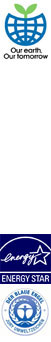   Конструкция, упрощающая разборку и утилизацию   Функция печати X-на-1   Безбумажный факс 

Экономия электроэнергии  Технология быстрого запуска (QSU)   Низкое типичное энергопотребление 

Предотвращение загрязнения окружающей среды  Безбумажный факс   Туба для тонера из ПЭТ 

Экологические сертификаты  Energy Star   Соответствие требованиям логотипа Blue Angel 3. Конфигурации3.1 Базовая конфигурацияВ стандартной конфигурации модели MP 2352SP/2852(SP)/3352(SP) комплектуются следующими аппаратными средствами: 1 = Лоток для бумаги 1 (на 500 листов)2 = Лоток для бумаги 2 (на 550 листов)3 = Обходной лоток (на 100 листов)4 = Модуль двусторонней печати 5 = Внутренний выходной лоток (на 500 листов)6 = Автоподатчик оригиналов с оборотом (ARDF)** Только для моделей AD/SP3.2 Внешние опцииДля данных моделей предусмотрены следующие опции: 1 = Крышка стекла экспонирования, тип 3352 2 = Автоподатчик оригиналов с оборотом (ARDF) DF3060 (на 50 листов)3 = Накопитель для бумаги с одним лотком PB3120 (на 550 листов)4 = Накопитель для бумаги с двумя лотками PB3130 (2 х 550 листов)5 = Входной лоток большой емкости PB3140 (2 x 1000 листов)6 = Стол на колесах 7 = Лоток с одним отсеком BN3090 8 = Внутренний лоток для сортировки со сдвигом SH3050 9 = Встроенный финишер, тип 3352110 = Финишер SR3070 (на 500 листов)211 = Финишер SR3090 (на 1000 листов)212 = Брошюровочный финишер SR3100 (на 1000 листов)121 Имеется опция перфоратора
2 Требуется соединительный модуль (13)3.3 Функциональная конфигурация3.4 Конфигурации памяти4. Технические характеристики4.1 Характеристики механизма 4.2 Работа с бумагой * Опция4.3 Технические характеристики копира 4.4 Характеристики принтера ¹ Опция
² С Printer unit, Printer/Scanner unit ИЛИ SP model4.5 Технические характеристики сканера* Опция4.6 Технические характеристики факса¹ таблица ITU-T No. 1 (Slerexe), станд. разрешение, JBIG
* Опция4.7 Интерфейсы* Oпция4.8 Безопасность4.9 Экологические характеристики 4.10 Расходные материалы и техническое обслуживание ¹ Бумага A4, заполнение тонером 6%5. Программное обеспечение5.1 Автоматическая установка В комплекте с моделями MP 2352SP/2852(SP)/3352(SP) поставляется компакт-диск автоматической установки со всеми драйверами принтера (PCL5e, PCL6, Adobe PS3, LAN Fax) и программным обеспечением (SmartDeviceMonitor). 

После выбора предпочтительного языка можно установить драйверы и программы, как выборочно, так и все сразу. 5.2 Web Image MonitorПО Web Image Monitor позволяет пользователю управлять как самим устройством, так и документами, хранящим и ся на сервере документов, без использования дополнительного программного обеспечения.

Экран Web Image Monitor состоит из трех частей: Часть 1 позволяет выбрать нужную функцию Web Image Monitor. Некоторые функции защищены паролем (режим администратора). В области 2 можно выбрать язык (как в панели управления). В области 3 отображается текущая информация/рабочая область функции, выбранной в области 1. Поскольку эта область автоматически не обновляется, в верхнем правом углу имеется кнопка Refresh (Обновить). 5.3 @Remote@Remote - это пакет сервисов дистанционного управления устройствами, производящий сбор данных (показания счетчиков, уровни расхода, состояние и работоспособность устройств) от устройств в сети заказчика (1).
Собранные данные сохраняются на центральном сервере (2), находящемся в Японии. Доступ к этим данным может получить соответствующая обслуживающая компания (компания-продавец, дистрибьютор или дилер; 3) а также заказчик (4).

@Remote позволяет повысить продуктивность работы в компании благодаря уменьшению объема ручной работы и снижению времени простоя до абсолютного минимума.

Кроме того, @Remote можно применять для анализа использования устройств в сети заказчика с целью разработки стратегии оптимизации среды печати и уменьшения эксплуатационных расходов (снижения TCO). 5.4 SmartDeviceMonitor for ClientПрограммное обеспечение SmartDeviceMonitor for Client (SDM) повышает продуктивность работы пользователя.

Это ПО позволяет пользователю контролировать состояние удаленного сетевого устройства с персонального компьютера под управлением Windows (1a).
Текущее состояние устройства отображается на панели задач в виде одной из шести пиктограмм (1b).

Щелкнув по пиктограмме на панели задач, можно получить подробную информацию об устройстве. При этом открывается новое окно (2a) с дополнительными пиктограммами (2b). 

Если щелкнуть по устройству в списке, появится полная информация о нем (3).

Нет необходимости обходить все машины, чтобы узнать их состояние! 5.5 Характеристики ПО SmartDeviceMonitorПО SDM for Client предоставляет уникальные дополнительные возможности (например, работа без сервера печати), реализованные в форме порта SDM.

Функция восстановления задания печати (1) улучшает работу пользователей благодаря возможности проверки состояния выбранного принтера перед отправкой задания. Если принтер недоступен, эта функция автоматически ищет в сети другие доступные принтеры, экономя время пользователя.

Функция параллельной печати (2) позволяет автоматически распределить большое задание печати на два или более аналогичных принтера в сети для повышения продуктивности.

Функция извещения (3) информирует, пользователя, когда задание печати готово и в какой выходной лоток отправлено, избавляя пользователя от необходимости искать его вручную. 5.6 Сетевое управление Если на сетевом устройстве происходит сбой, сотрудникам ИТ-службы желательно сразу же узнать, что произошло, не подходя к устройству. Для этого мы предлагаем следующие решения:

1. SmartDeviceMonitor for Admin
Этот входящий в комплект поставки программный пакет позволяет администратору контролировать и/или настраивать (через WIM) все сетевые устройства Ricoh. Пакет устанавливается как отдельное приложение.

2. Web SmartDeviceMonitor
Это решение предоставляет администраторам портал управления устройствами на базе браузера, позволяющий управлять оборудованием через Web-интерфейс из любого места. Решение особенно подходит для масштабных сред с большим количеством устройств. Модель APV (Среднемесячный объем печати) MPV (Максимальный месячный объем печати)Эксплуатационный циклMP 4000/4001
MP 2352/2852/3352 

MP 2000  10 000 / 9 000
4 000 /
5 000 / 7 000
4 00050 000
15 000 /
20 000 / 30 000
10 000200 000
100 000

30 000 Basic AD SP ПоясненияРасширениеЖесткий диск ∆∆□120 Гбайт (Сервер документов) РасширениеДополнительная память ∆∆□512 Мбайт РасширениеМодуль принтера/сканера ∆∆□Содержит жесткий диск, необходима установка дополнительной памятиРасширениеМодуль принтера ∆∆!Содержит жесткий диск, необходима установка дополнительной памятиРасширениеМодуль Scanner Enhance ∆∆!Необходима установка модуля принтераПечатьPCL5e/6
Прямая печать файлов PDF ∆∆□Поставляется с модулем принтера/сканера
или модулем принтера ПечатьAdobe PostScript3
Аппаратная поддержка IPDS
Печать с USB-носителей/карт памяти SD ∆∆∆Необходима установка модуля принтера/сканера
илимодуля принтера
Необходима установка интерфейса USB 2.0/отсека для карт памяти SDПечатьRPCS !!!- Цветное
сканированиеСканирование с пересылкой по электронной почте
Сканирование с записью в каталог
Сканирование с отправкой ссылки
Сетевой TWAIN∆∆□Поставляется с модулем принтера/сканера
илиопцией Scanner EnhanceЦветное
сканированиеСканирование с записью на USB-носитель/карту памяти SD∆∆∆Необходима установка модуля принтера/сканера
илиопция Scanner Enhanceи
интерфейса USB 2.0/отсека для карт памяти SDФаксФакс Super G3 ∆∆∆Опция факса ФаксФакс по локальной сети
Интернет-факс
IP-факс ∆∆∆Необходима установка модуля принтера/сканера
иопции факсаФаксМодуль интерфейса G3 ∆∆∆Максимум 3 порта, необходима установка опции факсаФаксБуферная память факсимильных сообщений (32 Мбайт) ∆∆∆Необходима опция факсаИнтерфейсыUSB 2.0 тип A/B
10/100Base-TX∆∆□Поставляется с модулем принтера/сканера
илимодулем принтераИнтерфейсы1000Base-T
IEEE 802.11a/g
Bluetooth
IEEE 1284
Интерфейс USB 2.0/отсек для карт памяти SD∆∆∆Имеется только один разъем расширения
Необходима установка модуля принтера/сканера
илимодуля принтераФункции безопасностиТехнология Data Overwrite Security
Блок HDD Encryption □□□- ДругоеКонвертер форматов файлов ∆∆∆Для загрузки сохраненных данных копирования и печати ДругоеПлата виртуальной машины ∆∆□Для работы приложений на базе SDK□Стандартная функция ∆Дополнительно (опция) !Не предусмотрено Стандартная Максимальная Функции 512 Мбайт
512 Мбайт
1024 Мбайт 
12 Мбайт 1024 Мбайт
1024 Мбайт
1024 Мбайт
44 Мбайт Требуется для функций печати и сканирования
Требуется для функций печати и сканирования
Совместное использование
Увеличение объема хранения с 320 до 2240 страниц -
-
120 Гбайт 120 Гбайт
120 Гбайт
120 Гбайт Требуется для функций печати и сканирования
Требуется для функций печати и сканирования
Совместное использованиеMP 2352SP / MP 2852(SP) / MP 3352(SP)Время выхода первой страницы5.4 / 4.5 / 4.5 c (A4 LEF) Скорость23 / 28 / 33 стр./мин (A4 LEF) Разрешение600 / 600 / 600 точек на дюйм (сканирование / копирование / печать) Глубина цвета8 / 2 / 1 Число битов в цвете (сканирование / копирование / печать) ПамятьЖесткий дискЕмкость входного лотка1 150 / 3 150 листов (станд./макс.) Емкость выходного лотка500 / 1 625 листов (станд./макс.) Габариты (Ш × Г × В)Mainframe:      587 × 653 ×   709 мм
Full system: 1 152 × 653 × 1 085 мм Вес65 кг (mainframe) Емкость
для листов A4 80 г/м²Размеры Плотность Лоток для бумаги 1500 листов
конвертов A3 - A6 52 - 157 г/м² Лоток для бумаги 2550 листов A3 - A5 52 - 157 г/м² Обходной лоток100 листов A3 - A6 52 - 157 г/м² Накопитель для бумаги с одним лотком*
PB3120 550 листов A3 - A5 60 - 256 г/м² Накопитель для бумаги с двумя лотками*
PB3130 550 листов (×2) A3 - A5 60 - 256 г/м² 1 000 листов (×2) A4 52 - 105 г/м² Устройство двусторонней печатиБез ограничений A3 - A5 52 - 105 г/м² 50 листов
50 листов A3 - A5
A3 - A5 40 - 128 г/м²
52 - 105 г/м² 500 листов
250 листов A3 - A6
A3 - A6 -
- Лоток с 1 отсеком *
BN3090 100 листов A3 - A5 60 - 105 г/м² Внутренний лоток сортировки сдвигом*
SH3050 250 листов A3 - A6 52 - 216 г/м² 500 листов
50 листов
- A3 - A6
A3 - B5
A3 - B5 52 - 256 г/м²
52 - 105 г/м²
60 - 105 г/м² 500 листов
50 листов A3 - A6
A3 - B5 52 - 157 г/м²
52 - 157 г/м² 1 000 листов
250 листов
50 листов A3 - A6
A3 - A6
A3 - B5 52 - 163 г/м²
52 - 256 г/м²
64 - 90 г/м² 1 000 листов
100 листов
50 листов
10 листов
- A3 - A6
A3 - A6
A3 - B5
A3 - B5
A3 - A5 52 - 256 г/м²
52 - 105 г/м²
64 - 90 г/м²
64 - 90 г/м²
52 - 163 г/м²MP 2352SP / MP 2852(SP) / MP 3352(SP)MP 2352SP / MP 2852(SP) / MP 3352(SP)ВообщеМножественное копирование:
Увеличение:
Уменьшение:
Масштабирование:
Автоматический выбор увеличения:
Автоматический выбор бумаги:
Автоматическое переключение лотков:
Режимы оригинала: До 999 копий
5× (115, 122, 141, 200, 400%)
7× (93, 82, 75, 71, 65, 50, 25%)
25% - 400% (с шагом 1%)
Стандарт
Стандарт
Стандарт
Текст, Текст/Фото, Фото, Бледный, Генерация СортировкаЭлектронная сортировка:
Сортировка со сдвигом:
Сортировка с поворотом:
Стопа: Стандарт
Опция
Стандарт
Стандарт Создание документовКнига в односторонние копии:
Двусторонние оригиналы в односторонние копии:
Комбинирование (x в 1):
Режим журнала:
Разбивка на главы:
Вставка титульных листов:
Назначение типа бумаги:
Вставка листа из прозрачной пленки:
Двойное копирование:
Пробное копирование: Стандарт
Стандарт
Стандарт
Стандарт
Стандарт
Стандарт
Стандарт
Стандарт
Стандарт
Стандарт ПрограммыПрограммы пользователей:
Коды пользователей:
Предварительные настройки задания:
Прерывание заданий:
Еженедельный таймер:
Индикацияспециальной бумаги:
Переключение 2-х языков на панели управления: Стандарт (10)
Стандарт (500)
Стандарт
Стандарт
Нет
Стандарт
Стандарт Редактирование изображенияСтирание центральной части /стирание границы:
Корректировка полей:
Центрирование:
Удаление области:
Повтор изображения:
Преобразование цвета:
Удаление цвета:
Цвет фона: Стандарт
Стандарт
Стандарт
Нет
Стандарт
Не применимо
Не применимо
Не применимо ШтампНумерация страниц:
Дата:
Фоноваянумерация:
Пользовательский штамп:
Предустановленныйштамп: Стандарт
Стандарт
Стандарт
Стандарт
СтандартMP 2352SP / MP 2852(SP) / MP 3352(SP)MP 2352SP / MP 2852(SP) / MP 3352(SP)ВообщеПамять:
Жесткий диск:
Языки принтера:

Интерфейсы:


Драйверы (MS Windows):
Поддержка WSD: 1.0 Гбайт
120 Гбайт
PCL5e/6, Adobe PDF Direct
Adobe PostScript3¹, IPDS¹
USB 2.0 type A/B, 10/100Base-Tx,
1000Base-T¹, IEEE802/11a/g¹,
IEEE1284¹, Bluetooth (USB type)¹
Win XP/Vista/7/Server2003/2008
Стандарт Технические характеристики принтераПрямая печать PDF-файлов:
Пробная печать:
Печать с ограничением доступа:
Печать с задержкой:
Печать с сохранением задания:
Поддержка PictBridge:
Печать USB/SD: Да²
Стандарт
Стандарт

Стандарт
Стандарт

Нет
Опция ДругоеDDNS:
NDPS Gateway (Novell): 
Bonjour (Macintosh OS X):
Unix Filter (Unix/Linux):
CUPS support (Unix/Linux):
Custom Device Type (SAP/R3):
Device Option Utility (Citrix):
HPT Support (IBM AS/400): Стандарт
Стандарт
Стандарт
Стандарт
Стандарт
Стандарт
Стандарт
СтандартMP 2352SP / MP 2852(SP) / MP 3352(SP)MP 2352SP / MP 2852(SP) / MP 3352(SP)ВообщеОптическое pазрешение:
Заданной резолюции:
Скорость сканирования:

Область сканирования:

Интерфейсы:

Поддержка WSD:
Поддержка sRGB:
Поддержка LDAP:
Предварительный просмотр
перед передачей:
Формат файла:


600 точек на дюйм / 3×8 бит
100 / 200 / 300 / 400 / 600 точек на дюйм
50 ipm (A4, 200 тнд, Ч/Б)
45 ipm (A4, 200 тнд, Цвет)
297 × 432 mm (Стекло оригинала)
A3 (Автоподатчик)
10/100Base-Tx,
1000Base-T*, IEEE802.11a/g* 
Стандарт
Стандарт
Стандарт 
Стандарт

Одностраничный/Многостраничный TIFF
Одностраничный JPEG
Одностраничный/Многостраничный PDF
Высокая степень сжатия PDFХарактеристикиСканирование с отправкой: 
- по электронной почте:
- по URL:
- по SMB:
- по NCP:
- по FTP:
- по USB/SD:
Network TWAIN:
Стандарт
Стандарт
Стандарт
Стандарт
Стандарт
Опция
СтандартMP 2352SP / MP 2852(SP) / MP 3352(SP)MP 2352SP / MP 2852(SP) / MP 3352(SP)ВообщеЛиния:
 
Соответствие:
Кол-во линий:
Разрешение:
 
 
 
Метод сжатия:
Скорость сканирования:
Скорость модема:
Скорость передачи¹:
Поддержка LDAP:
Память факсимильных сообщений:
Резервное питание памяти:
Номера быстрого набора:
Групповой набор: Телефонные линии общего пользования, УАТС
ITU-T (CCITT) G3
1 / 3 × Super G3 (станд./макс.)
Стандартное (200 × 100 dpi)
Детальное (200 × 200 dpi)
Высокое (200 × 400 dpi)
Сверхвысокое (400 × 400 dpi)*
MH, MR, MMR, JBIG
0.35 секунд
33.6 кбит/с
ок. 2 секунд
Стандарт
4 / 28 Мбайт (станд./макс.)
 
1 часов
500 / 2 000 (станд./макс.)
100 Факс функцийПередача книг:
Fax Forwarding: 
LAN Fax: 
IP Факс:
Интернет-Факс: Нет
Стандарт
Стандарт
Стандарт
Стандарт (Full Mode)MP 2352SP / MP 2852(SP) / MP 3352(SP)MP 2352SP / MP 2852(SP) / MP 3352(SP)10/100Base-Tx
(Ethernet) Скорость передачи данных:
Протоколы: 100, 10 Мбит/с
TCP/IP (v4/v6), IPX/SPX USB2.0 type A/BСкорость передачи данных: 12 / 480 Mbps (FullSpeed / Hi-Speed) 1 000Base-T*
(Gigabit Ethernet) Скорость передачи данных:
Протоколы: 1 000, 100, 10 Мбит/с
TCP/IP, IPX/SPX IEEE802.11a/g*
(Wireless LAN) Скорость передачи данных:
Протоколы:
Безопасность: 54 Мбит/с
TCP/IP, IPX/SPX
WEP / WPA / WPA 2 Bluetooth*
(USB type) Скорость передачи данных:
Дальность: 1 Мбит/с
10 m (макс.) IEEE1284*
(Parallel) Скорость передачи данных: 0.5 - 2 Мбит/сMP 2352SP / MP 2852(SP) / MP 3352(SP)MP 2352SP / MP 2852(SP) / MP 3352(SP)АутентификацияАутентификация через Windows:
Аутентификация с помощью LDAP:
Базовая аутентификация:
Аутентификация с использованием кода пользователя:
Аутентификация через сервер интеграции:
Аутентификация SMTP (электронная почта):
POP перед SMTP (электронная почта): Стандарт
Стандарт
Стандарт
Стандарт
Стандарт
Стандарт
Стандарт Ограничение доступа к сетевому интерфейсуОграничение интервала IP-адресов:
Ограничение IP-портов:
Ограничение протоколов: Стандарт
Стандарт
Стандарт ШифрованиеSSL (IPP/WEB/SDM):
IPsec:
S/MIME (электронная почта):
SNMPv3 (SDM):
Шифрование жесткий диск:
Шифрование адресной книги:
Шифрование паролей файлов PDF:
Шифрование пароля аутентификации:
WPA2 (Wireless LAN): Стандарт
Стандарт
Стандарт
Стандарт
Стандарт
Стандарт
Стандарт
Стандарт
Стандарт ДругоеПоддержка технологии (DOS):
Печать с ограничением доступа:
Защита хранимых документов (DS):
Защита меню МФУ:
Защита от несанкционированного копирования:
Блок Copy Data Security Unit : Стандарт
Стандарт
Стандарт
Стандарт
Нет
НетMP 2352SP / MP 2852(SP) / MP 3352(SP)MP 2352SP / MP 2852(SP) / MP 3352(SP)ЭнергопотреблениеОперационный режим:
Режим готовности:
- Время прогрева:
Выключен/Спящий режим:
- Время восстановления:
Максимальное энергопотребление:
TEC (Energy Star): 547 / 636 / 680 Вт
143 / 156 / 156 Вт
14.0 секунд
4.0 Вт
5.2 секунд
1 600 Вт
1 801 / 2 200 / 2 466 Вт / ч Выделение вредных
веществ и возможность
переработкиСуммарное выделение летучих
органических соединений:
Выделение пыли:
Уровень шума при работе:
Уровень шума в режиме ожидания:
Тонер PxP:
Переработка тубы для тонера: 3.0 / 3.0 / 4.6 мг/мин

0.89 мг/мин
Lwa 60.5 / 62.7 / 62.9 dБ (A)
Lwa 31.3 dБ (A)
Нет
Не применимо Соответствие
экологическим
серитификатам, стандартам
ISO и законодательным
актамEnergy Star:
Blue Angel (BAM):
ISO 9001:2000:
ISO 14001:2004:
ISO 18001:
ISO 11469 / ISO 1043:
WEEE:
RoHS: Да
Да
Да
Да
Да
Да
Да
ДаMP 2352SP / MP 2852(SP) / MP 3352(SP)Ресурс тонера¹11 000 копий Ресурс девелопера60 000 копий Ресурс фотобарабана60 000 копий Объем печатиТехническое обслуживаниеСрок службы аппарата5 лет или 900K / 1 200K / 1 800K копий в зависимости от того, какой показатель будет достигнут первым